Тематическая неделя «В мире театра» Малыши уже в раннем возрасте склонны к творческой деятельности, через которую они познают окружающий мир, познавая через мир сказки, через мир театра, что такое добро и зло, они учатся по-доброму относиться к окружающим. С помощью театрализованной деятельности малыши учатся внимательно слушать, понимать, запоминать, действовать с предметами-игрушками, узнавать их свойства, осваивают мимику, учатся сочувствовать, отличать хорошее от плохого. Театр для ребенка - это всегда праздник, яркие незабываемые впечатления. В уголке театрализованной деятельности в нашей группе мы постарались собрать разные виды театров: настольный, пальчиковый, театр на руке, наборы кукол, элементы костюмов, маски. Материалы уголка постоянно меняются.На протяжении всей недели детки первой ранней группы окунулись в мир театра: знакомились с персонажами сказок, играли в игры «У медведя во бору», «Заинька, попляши», смотрели театрализованное представление по сказкам: «Колобок» и «Курочка Ряба». Малыши очень любят театрализованные представления.                                                                                     Автор:Тонконогова М.А.                                                                                                                                                воспитатель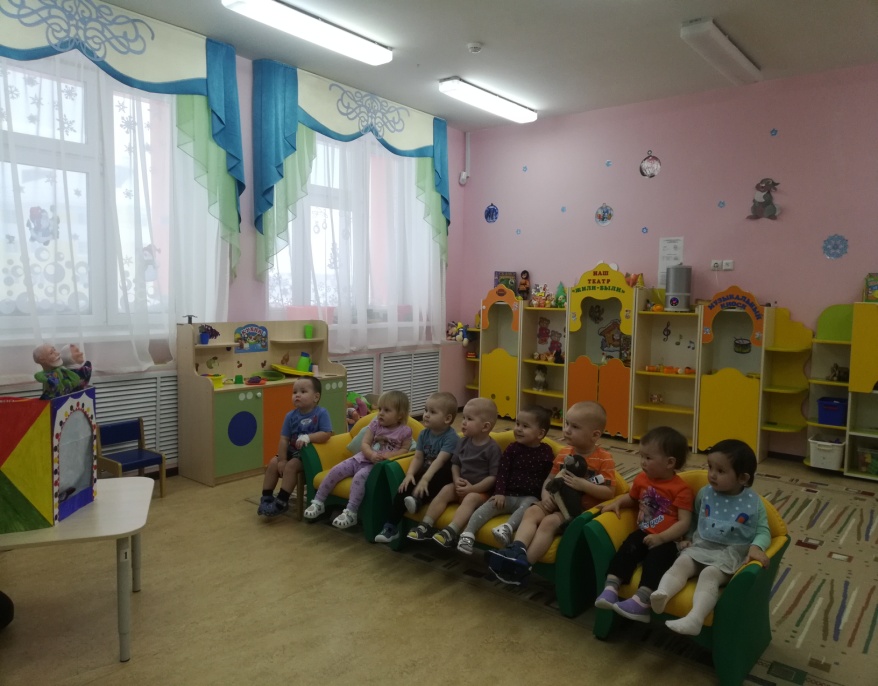 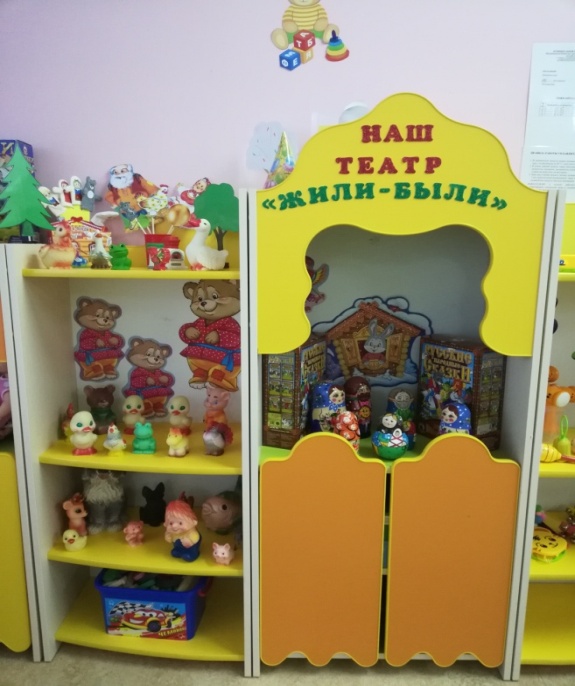 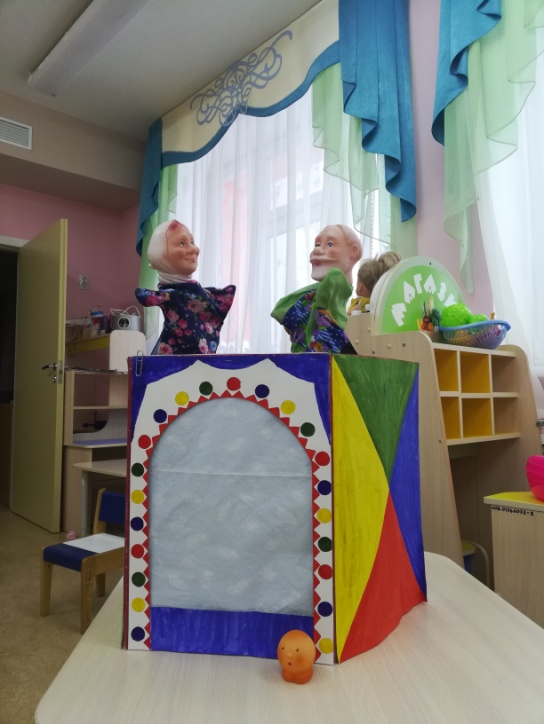 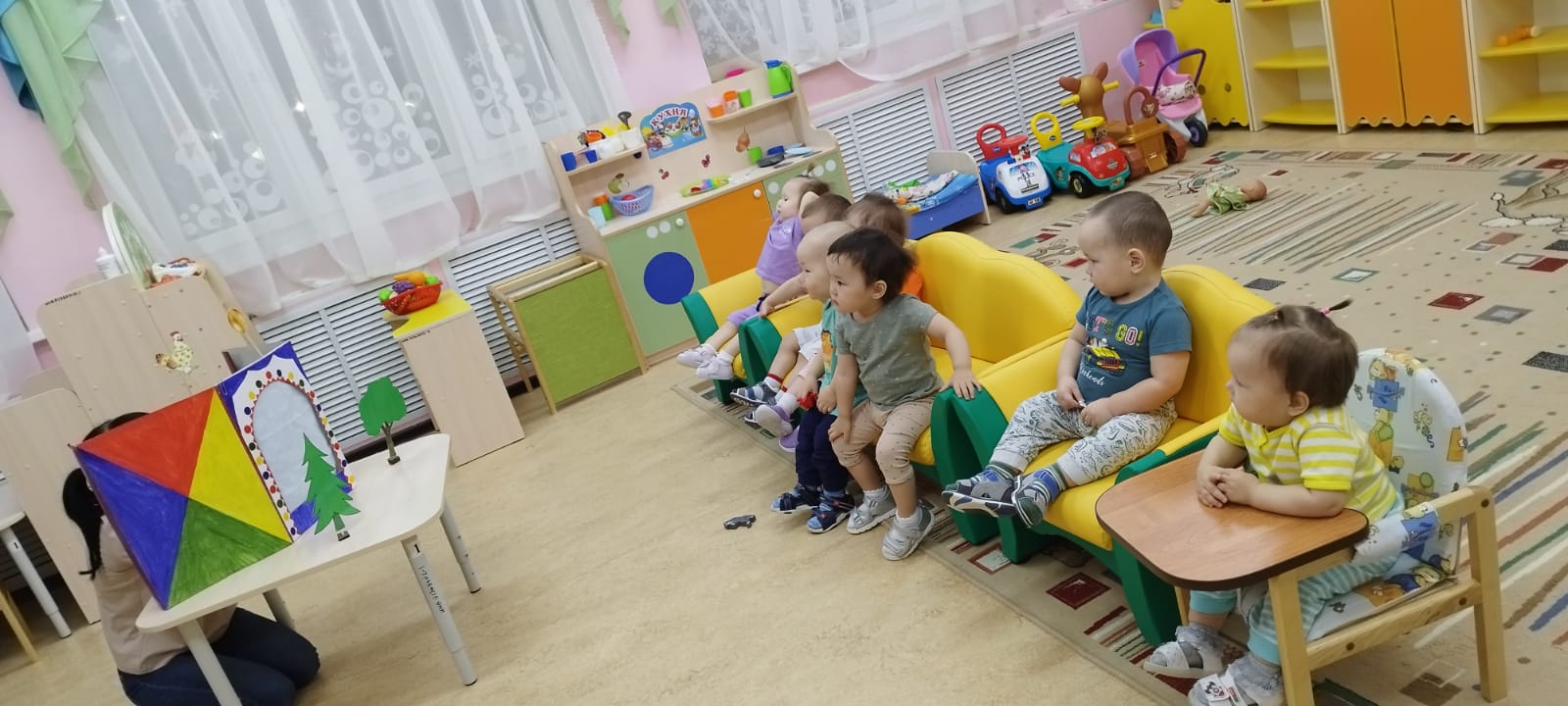 